АДМИНИСТРАТИВНЫЙ РЕГЛАМЕНТпредоставления муниципальной услуги«Принятие решения о признании (либо об отказе в признании) семьи (гражданина) нуждающейся в улучшении жилищных условий в целях участия в мероприятиях «Обеспечение жильем молодых семей» и «Государственная и муниципальная поддержка граждан в сфере ипотечного жилищного кредитования»(утвержден постановлением администрации Фурмановского муниципального района от 12.10.2017 № 1128, в редакции постановлений администрации Фурмановского муниципального района от 14.05.2018 №376, от 22.03.2019 №219)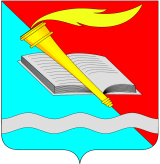 АДМИНИСТРАЦИЯ ФУРМАНОВСКОГО МУНИЦИПАЛЬНОГО РАЙОНА ПОСТАНОВЛЕНИЕ от       12.10.2017                                                                                                              № 1128    г. Фурманов Об утверждении административного регламента предоставления муниципальной услуги «Принятие решения о признании (либо об отказе в признании) семьи (гражданина) нуждающейся в улучшении жилищных условий в целях участия в мероприятиях «Обеспечение жильем молодых семей» и «Государственная и муниципальная поддержка граждан в сфере ипотечного жилищного кредитования» В соответствии с Федеральным законом Российской Федерации от 06.10.2003 № 131-ФЗ «Об общих принципах организации местного самоуправления в Российской Федерации», Федеральным законом Российской Федерации от 27.07.2010 № 210-ФЗ «Об организации предоставления государственных и муниципальных услуг», руководствуясь Уставом Фурмановского муниципального района, в целях повышения качества и доступности предоставляемых муниципальных услуг п о с т а н о в л я е т:        1.Утвердить прилагаемый административный регламент предоставления муниципальной услуги «Принятие решения о признании (либо об отказе в признании) семьи (гражданина) нуждающейся в улучшении жилищных условий в целях участия в мероприятиях «Обеспечение жильем молодых семей» и «Государственная и муниципальная поддержка граждан в сфере ипотечного жилищного кредитования».        2. Постановление администрации Фурмановского муниципального района от 27.04.2016 № 306 «Об утверждении административного регламента предоставления муниципальной услуги «Принятие решения о признании (либо об отказе в признании) семьи (гражданина) нуждающейся в улучшении жилищных условий в целях участия в мероприятиях «Обеспечение жильем молодых семей» и «Государственная и муниципальная поддержка граждан в сфере ипотечного жилищного кредитования» признать утратившим силу.        3. Настоящее постановление вступает в силу со дня официального опубликования.        4. Опубликовать настоящее постановление в сборнике нормативных правовых актов «Вестник администрации Фурмановского муниципального района и Совета Фурмановского муниципального района» и разместить на официальном сайте Фурмановского муниципального района www.furmanov.su.         5. Контроль за исполнением постановления оставляю за собой.Глава Фурмановского муниципального района                                                                                  Д.И. КлючаревУтвержден                                                                                                   постановлением администрации                                                                                       Фурмановского муниципального района                                                                                                                    от  12.10.2017  № 1128     АДМИНИСТРАТИВНЫЙ РЕГЛАМЕНТПРЕДОСТАВЛЕНИЯ МУНИЦИПАЛЬНОЙ УСЛУГИ«ПРИНЯТИЕ РЕШЕНИЯ О ПРИЗНАНИИ (ЛИБО ОБ ОТКАЗЕ В ПРИЗНАНИИ) СЕМЬИ (ГРАЖДАНИНА) НУЖДАЮЩЕЙСЯ В УЛУЧШЕНИИ ЖИЛИЩНЫХ УСЛОВИЙ В ЦЕЛЯХ УЧАСТИЯ В МЕРОПРИЯТИЯХ«ОБЕСПЕЧЕНИЕ ЖИЛЬЕМ МОЛОДЫХ СЕМЕЙ»И «ГОСУДАРСТВЕННАЯ И МУНИЦИПАЛЬНАЯ ПОДДЕРЖКА ГРАЖДАНВ СФЕРЕ ИПОТЕЧНОГО ЖИЛИЩНОГО КРЕДИТОВАНИЯ»1. Общие положения1.1. Административный регламент (далее - Регламент) предоставления муниципальной услуги «Принятие решения о признании (либо об отказе в признании) семьи (гражданина) нуждающейся в улучшении жилищных условий в целях участия в мероприятиях «Обеспечение жильем молодых семей» и «Государственная и муниципальная поддержка граждан в сфере ипотечного жилищного кредитования» (далее - Муниципальная услуга) разработан в соответствии с Федеральным законом Российской Федерации от 27.07.2010 № 210-ФЗ «Об организации предоставления государственных и муниципальных услуг».1.2. Цель разработки настоящего Регламента: реализация права граждан на обращение в органы местного самоуправления и повышение качества рассмотрения таких обращений в Администрации Фурмановского муниципального района.1.3. Регламент устанавливает требования к предоставлению Муниципальной услуги по приему заявлений о признании семьи (гражданина) нуждающейся в улучшении жилищных условий в целях участия в мероприятиях «Обеспечение жильем молодых семей» и «Государственная и муниципальная поддержка граждан в сфере ипотечного жилищного кредитования» и уведомлению о признании либо об отказе в признании семьи (гражданина) нуждающейся в улучшении жилищных условий в целях участия в мероприятиях «Обеспечение жильем молодых семей» и «Государственная и муниципальная поддержка граждан в сфере ипотечного жилищного кредитования» муниципальной программы Фурмановского муниципального района «Обеспечение качественным жильем и услугами жилищно-коммунального хозяйства населения Фурмановского муниципального района», определяет сроки и последовательность действий (административные процедуры) при рассмотрении обращений граждан.1.4. Получателями Муниципальной услуги (далее - Заявители) являются граждане Российской Федерации, постоянно проживающие на территории соответствующего муниципального образования Фурмановского муниципального района.1.5. Заявление о признании семьи нуждающейся в улучшении жилищных условий на основании статьи 51 Жилищного кодекса Российской Федерации в целях участия в мероприятиях «Обеспечение жильем молодых семей» и «Государственная и муниципальная поддержка граждан в сфере ипотечного жилищного кредитования» должно подаваться лично Заявителем непосредственно в орган, предоставляющий Муниципальную услугу, либо в Муниципальном казенном учреждении «Многофункциональный центр предоставления государственных и муниципальных услуг» в городе Фурманов (далее по тексту – МКУ «МФЦ»).2. Стандарт предоставления Муниципальной услуги2.1. Наименование Муниципальной услуги: «Принятие решения о признании (либо об отказе в признании) семьи (гражданина) нуждающейся в улучшении жилищных условий в целях участия в мероприятиях «Обеспечение жильем молодых семей» и «Государственная и муниципальная поддержка граждан в сфере ипотечного жилищного кредитования».2.2. Наименование органа, предоставляющего Муниципальную услугу:Администрация Фурмановского муниципального района в лице Отдела по жилищным вопросам (далее по тексту – Уполномоченный орган).Местонахождение и почтовый адрес Уполномоченного органа: 155520, Ивановская область, г. Фурманов, ул. Социалистическая, д. 15, контактный телефон  (телефоны для справок) – 2-11-05; 2-22-66, адрес электронной почты: otdelpozhilischnymvo@yandex.ru. Участником предоставления Муниципальной услуги является МКУ «МФЦ».Места нахождения и почтовый адрес МКУ «МФЦ»: 155520, Ивановская область, г. Фурманов, ул. Колосова, д. 25, телефоны: 8 (49341) 2-13-16.2.3. Конечным результатом предоставления Муниципальной услуги является уведомление о признании (либо об отказе в признании) семьи (гражданина) нуждающейся в улучшении жилищных условий в целях участия в мероприятиях «Обеспечение жильем молодых семей» и «Государственная и муниципальная поддержка граждан в сфере ипотечного жилищного кредитования».2.4. Срок предоставления Муниципальной услуги не должен превышать 30 рабочих дней. Условия и сроки выполнения отдельных административных процедур представлены в соответствующих разделах настоящего Регламента.Решение о признании (либо об отказе в признании) семьи (гражданина) нуждающейся в улучшении жилищных условий в целях участия в мероприятиях «Обеспечение жильем молодых семей» и Государственная и муниципальная поддержка граждан в сфере ипотечного жилищного кредитования» должно быть принято по результатам рассмотрения соответствующего заявления и иных представленных документов в срок не позднее чем через 30 рабочих дней со дня представления документов, обязанность по предоставлению которых возложена на Заявителя.В случае представления Заявителем документов через МКУ «МФЦ» срок принятия решения о признании (либо об отказе в признании) семьи (гражданина) нуждающейся в улучшении жилищных условий в целях участия в мероприятиях «Обеспечение жильем молодых семей» и Государственная и муниципальная поддержка граждан в сфере ипотечного жилищного кредитования» исчисляется со дня передачи МКУ «МФЦ» соответствующего заявления и документов, обязанность по предоставлению которых возложена на Заявителя, в Уполномоченный орган.2.5. Правовые основания для предоставления Муниципальной услуги:Жилищный кодекс Российской Федерации;       Федеральный закон Российской Федерации от 06.10.2003 № 131-ФЗ "Об общих принципах организации местного самоуправления в Российской Федерации";        Федеральный закон Российской Федерации от 27.07.2006 № 152-ФЗ "О персональных данных";        Федеральный закон Российской Федерации от 27.07.2010 № 210-ФЗ "Об организации предоставления государственных и муниципальных услуг";        Федеральный закон Российской Федерации от 06.04.2011 № 63-ФЗ "Об электронной подписи";постановление Правительства Российской Федерации от 25.06.2012 № 634 "О видах электронной подписи, использование которых допускается при обращении за получением государственных и муниципальных услуг";постановление Правительства Российской Федерации от 30.12.2017 № 1710 "Об утверждении государственной программы Российской Федерации "Обеспечение доступным и комфортным жильем и коммунальными услугами граждан Российской Федерации";постановление Правительства Российской Федерации от 17.12.2010 № 1050 "О реализации отдельных мероприятий государственной программы Российской Федерации "Обеспечение доступным и комфортным жильем и коммунальными услугами граждан Российской Федерации";Закон Ивановской области от 17.05.2006 № 50-ОЗ "О порядке ведения учета граждан в качестве нуждающихся в жилых помещениях, предоставляемых по договорам социального найма, и предоставления таким гражданам жилых помещений по договорам социального найма на территории Ивановской области";постановление Правительства Ивановской области от 06.12.2017 № 460-п "Об утверждении государственной программы Ивановской области "Обеспечение доступным и комфортным жильем населения Ивановской области";постановление администрации Фурмановского муниципального района от 25.10.2013 № 850 "Об утверждении муниципальной программы Фурмановского муниципального района «Обеспечение доступным и комфортным жильем, объектами инженерной инфраструктуры и услугами жилищно-коммунального хозяйства населения Фурмановского муниципального района";Соглашение от 08.06.2016 "О взаимодействии между Муниципальным казенным учреждением "Многофункциональный центр предоставления государственных и муниципальных услуг" и администрацией Фурмановского муниципального района";  Устав  Фурмановского муниципального района;настоящий Регламент.2.6. Исчерпывающий перечень документов, необходимых в соответствии с законодательными или иными нормативными правовыми актами для предоставления Муниципальной услуги.2.6.1. Заявителем самостоятельно предоставляются в Уполномоченный орган или МКУ «МФЦ» следующие документы (их копии или содержащиеся в них сведения с подлинниками для сверки):а) заявление по форме согласно приложению № 1 к настоящему Регламенту в 2 экземплярах (один экземпляр возвращается Заявителю с указанием даты принятия заявления и приложенных к нему документов). Заявление может быть заполнено от руки или машинным способом и подписывается Заявителем;б) документы, удостоверяющие личность каждого члена семьи (паспорт или иной документ, его заменяющий, свидетельства о рождении детей);в) документы, подтверждающие состав семьи (свидетельство о заключении брака (на неполную семью и одиноко проживающих граждан не распространяется), свидетельство о расторжении брака, решение об усыновлении (удочерении), судебное решение о признании членом семьи, вступившее в законную силу);г) выписка из домовой книги – для лиц проживающих в индивидуальных жилых домах;д) справки о наличии или отсутствии в собственности Заявителя и членов его семьи объектов недвижимого имущества, выданная организацией, осуществляющей технический учет и техническую инвентаризацию объектов капитального строительства, - для лиц, родившихся ранее 31.01.1998;е) документы, подтверждающие право пользования жилым помещением, занимаемым Заявителем и членами его семьи (договор купли-продажи, договор мены, договор дарения, договор передачи жилого помещения в собственность граждан, договор ренты или пожизненного содержания с иждивением, свидетельство о праве на наследство, свидетельство о государственной регистрации права, ордер, договор найма, договор поднайма, договор безвозмездного пользования, решение о предоставлении жилого помещения, судебное постановление: решение суда, определение суда, постановление президиума суда надзорной инспекции, вступившие в законную силу);ж) технический паспорт жилого помещения (при наличии);з) документы, подтверждающие наличие предусмотренных пунктом 4 части 1 статьи 51 Жилищного кодекса Российской Федерации оснований признания граждан нуждающимися в жилых помещениях, - медицинское заключение о тяжелой форме хронического заболевания (для граждан, проживающих в квартире, занятой несколькими семьями, если в составе семьи имеется больной, страдающий тяжелой формой хронического заболевания, при котором совместное проживание с ним в одной квартире невозможно, и не имеющих иного жилого помещения, занимаемого по договору социального найма или принадлежащего на праве собственности);и) согласие совершеннолетних членов семьи (гражданина) на обработку органами местного самоуправления Ивановской области, исполнительными органами государственной власти Ивановской области персональных данных о членах семьи (гражданина).Согласие должно быть оформлено в соответствии со статьей 9 Федерального закона Российской Федерации от 27.07.2006 № 152-ФЗ «О персональных данных».2.6.2. Заявитель вправе предоставить по собственной инициативе указанные ниже документы:- выписку из Единого государственного реестра недвижимости о правах отдельного лица на имевшиеся (имеющиеся) у него объекты недвижимого имущества за последние 5 лет, предшествующих подаче заявления о признании нуждающимися в улучшении жилищных условий, выданную федеральным органом исполнительной власти, уполномоченным Правительством Российской Федерации на осуществление государственного кадастрового учета, государственную регистрацию прав, ведение Единого государственного реестра недвижимости и предоставление сведений, содержащихся в Едином государственном реестре недвижимости, его территориальными органами либо подведомственным ему федеральным государственным бюджетным учреждением, наделенным соответствующими полномочиями (далее – орган регистрации прав);- выписку из Единого государственного реестра недвижимости об основных характеристиках и зарегистрированных правах на объект недвижимости, выданную органом регистрации прав (в случае если заявителем не был представлен технический паспорт жилого помещения, а также в случае необходимости подтверждения права собственности на жилое помещение Заявителя или собственника).2.6.3. Заявитель вправе предоставить по собственной инициативе следующие документы, находящиеся в распоряжении Администрации Фурмановского муниципального района:- документ, подтверждающий признание жилого помещения непригодным для проживания либо признание многоквартирного дома аварийным и подлежащим сносу или реконструкции (для граждан, проживающих в таких помещениях);- договор социального (краткосрочного) найма.Документ, указанный в подпункте 1) пункта 2.6.3, предоставляется отделом архитектуры администрации Фурмановского муниципального района по письменному запросу Уполномоченного органа в течение 10 рабочих дней с даты поступления такого запроса.2.7. От имени Заявителя документы, предусмотренные в пункте 2.6.1 настоящего Регламента, могут быть поданы одним из членов его семьи, совместно с ним проживающим, либо при наличии надлежащим образом оформленных полномочий иным уполномоченным лицом (доверенность, оформленная в соответствии с действующим гражданским законодательством).2.8. Основанием для отказа в приеме документов, необходимых для предоставления Муниципальной услуги, является несоответствие представленного заявления форме приложения № 1 к настоящему Регламенту, а также наличие в них подчисток либо приписок, зачеркнутых слов и иных неоговоренных исправлений, исполнение документов карандашом, а также наличие в них серьезных повреждений, не позволяющих однозначно истолковать содержание, а также несоответствие вида электронной подписи, использованной Заявителем для удостоверения заявления и приложенных к нему документов в электронном виде, требованиям законодательства Российской Федерации.2.9. Основаниями для отказа в предоставлении Муниципальной услуги являются:а) непредставление или представление неполного комплекта документов, указанных в пункте 2.6 настоящего Регламента;б) представление недостоверных сведений, указанных в заявлении или прилагаемых документах;в) представление Заявителем документов, которые не подтверждают право семьи (гражданина) быть признанной нуждающейся в улучшении жилищных условий;г) намеренное ухудшение гражданином или членами его семьи своих жилищных условий путем совершения сделки по отчуждению жилого помещения, в котором он или они являлись собственниками, в период за 5 лет, предшествующих подаче заявления.2.9.1. Основания для приостановления предоставления муниципальной услуги отсутствуют.2.9.2. Отказ в приеме документов, необходимых для предоставления муниципальной услуги, либо отказ в предоставлении муниципальной услуги не препятствует повторному обращению Заявителя после устранения причины, послужившей основанием для отказа в приеме документов, либо в предоставлении муниципальной услуги, указанной в уведомлении об отказе, при этом специалист Уполномоченного органа не вправе требовать от Заявителя представления документов и информации, отсутствие и (или) недостоверность которых не указывались при первоначальном отказе в приеме документов, необходимых для предоставления муниципальной услуги, либо в предоставлении муниципальной услуги, за исключением следующих случаев:а) изменение требований нормативных правовых актов, касающихся предоставления муниципальной услуги, после первоначальной подачи заявления о предоставлении муниципальной услуги;б) наличие ошибок в заявлении о предоставлении муниципальной услуги и документах, поданных Заявителем после первоначального отказа в приеме документов, необходимых для предоставления муниципальной услуги, либо в предоставлении муниципальной услуги и не включенных в представленный ранее комплект документов;в) истечение срока действия документов или изменение информации после первоначального отказа в приеме документов, необходимых для предоставления муниципальной услуги, либо в предоставлении муниципальной услуги;г) выявление документально подтвержденного факта (признаков) ошибочного или противоправного действия (бездействия) должностного лица Уполномоченного органа, муниципального служащего, работника МКУ «МФЦ» при первоначальном отказе в приеме документов, необходимых для предоставления муниципальной услуги, либо в предоставлении муниципальной услуги, о чем в письменном виде за подписью руководителя Уполномоченного органа, руководителя МКУ «МФЦ» при первоначальном отказе в приеме документов, необходимых для предоставления муниципальной услуги, уведомляется Заявитель, а также приносятся извинения за доставленные неудобства.».2.10. Повторное обращение с заявлением о признании семьи (гражданина) нуждающейся в улучшении жилищных условий в целях участия в мероприятиях «Обеспечение жильем молодых семей» и «Государственная и муниципальная поддержка граждан в сфере ипотечного жилищного кредитования» допускается после устранения оснований для отказа, предусмотренных пунктом 2.9 настоящего Регламента.2.11. Предоставление Муниципальной услуги осуществляется бесплатно.2.12. Максимальный срок ожидания в очереди при подаче запроса о предоставлении Муниципальной услуги и при получении результата предоставления Муниципальной услуги - 15 минут.2.13. Письменные обращения Заявителей о предоставлении муниципальной услуги, поступившие в Уполномоченный орган, либо в МКУ «МФЦ» до 15.00, регистрируются в день их поступления, поступившие после 15.00 - на следующий рабочий день.2.14. Требования к помещениям, в которых предоставляется Муниципальная услуга, к залу ожидания, местам для заполнения запросов о предоставлении Муниципальной услуги, информационным стендам с образцами их заполнения и перечнем документов, необходимых для предоставления Муниципальной услуги.Прием Заявителей для предоставления муниципальной услуги осуществляется специалистами Уполномоченного органа либо специалистами МКУ «МФЦ» согласно графику приема граждан, указанному в пункте 2.17 настоящего Регламента.Помещение, в котором предоставляется Муниципальная услуга, оборудуется вывеской (табличкой), содержащей информацию о полном наименовании органа, предоставляющего Муниципальную услугу. Информационная табличка размещается рядом с входом так, чтобы ее хорошо видели посетители.Залы ожидания, места для заполнения запросов о предоставлении Муниципальной услуги оборудуются информационными стендами, стульями и столами (стойками для письма) для возможности оформления документов. На видном месте размещаются схемы расположения средств пожаротушения и путей эвакуации Заявителей и специалистов.На информационном стенде, расположенном в непосредственной близости от помещения, где предоставляется Муниципальная услуга, и на официальном сайте Администрации Фурмановского муниципального района размещается информация, указанная в пункте 2.16 настоящего Регламента. В помещения, в которых предоставляется муниципальная услуга, к местам для заполнения запросов, к информационным стендам с образцами их заполнения и перечнем документов, необходимых для предоставления муниципальной услуги, обеспечивается беспрепятственный доступ инвалидам.2.15. Показатели доступности и качества Муниципальной услуги.2.15.1. Показателями доступности Муниципальной услуги являются:- простота и ясность изложения информационных документов;- наличие различных каналов получения информации о предоставлении Муниципальной услуги;- доступность работы с представителями лиц, получающих Муниципальную услугу;- короткое время ожидания Муниципальной услуги;- удобный график работы специалиста Уполномоченного органа, осуществляющего предоставление Муниципальной услуги;- возможность направления заявления о предоставлении Муниципальной услуги по различным каналам связи, в том числе и в электронной форме.2.15.2. Показателями качества Муниципальной услуги являются:- точность исполнения Муниципальной услуги;- профессиональная подготовка сотрудника Уполномоченного органа, осуществляющего предоставление Муниципальной услуги;- высокая культура обслуживания Заявителей;- строгое соблюдение сроков предоставления Муниципальной услуги;- количество обоснованных обжалований решений Уполномоченного органа, осуществляющего предоставление Муниципальной услуги.2.16. Информация о правилах предоставления Муниципальной услуги размещается на официальном сайте Администрации Фурмановского муниципального района.На официальном сайте администрации Фурмановского муниципального района размещается следующая информация о предоставлении Муниципальной услуги:1) Текст регламента.Краткая информация о предоставляемой Муниципальной услуге размещается на информационном стенде по месту нахождения МКУ «МФЦ» по адресу: Ивановская область, г. Фурманов, ул. Колосова, д. 25.Данная информация должна содержать следующее:1) перечень документов, необходимых для оказания Муниципальной услуги;2) образцы заполнения форм заявлений для получения Муниципальной услуги.2.17. Консультации по вопросам предоставления Муниципальной услуги, принятие заявлений осуществляются специалистом Уполномоченного органа либо специалистами МКУ «МФЦ», на которых возложены соответствующие функции. График приема граждан специалистом Уполномоченного органа (г. Фурманов, ул. Социалистическая, д. 15):График приема граждан специалистами МКУ «МФЦ» (Ивановская область, г. Фурманов, ул. Колосова, д. 25):При обращении на личный прием к специалисту Уполномоченного органа либо специалисту МКУ «МФЦ» гражданин представляет:документ, удостоверяющий личность;доверенность, если интересы Заявителя представляет уполномоченное лицо.Информирование Заявителей о процедуре предоставления Муниципальной услуги может осуществляться специалистом Уполномоченного органа либо специалистами МКУ «МФЦ» в устной (на личном приеме и по телефону) и письменной формах. Ответ на телефонный звонок должен содержать: наименование соответствующего структурного подразделения, фамилию, имя, отчество и должность лица, принявшего телефонный звонок.Ответы на письменные обращения, связанные с разъяснением процедуры предоставления Муниципальной услуги, направляются почтой в адрес Заявителя в срок, не превышающий 30 дней с момента поступления таких обращений, либо выдаются на руки Заявителю с соблюдением вышеуказанного срока.В рамках предоставления Муниципальной услуги осуществляются консультации по следующим вопросам:о перечне документов, необходимых для принятия решения о признании (либо об отказе в признании) семьи (гражданина) нуждающейся в улучшении жилищных условий в целях участия в мероприятиях «Обеспечение жильем молодых семей» и «Государственная и муниципальная поддержка граждан в сфере ипотечного жилищного кредитования»;о графике приема специалиста Уполномоченного органа либо специалистов МКУ «МФЦ»;о сроках рассмотрения заявлений о признании (либо об отказе в признании) семьи (гражданина) нуждающейся в улучшении жилищных условий в целях участия в мероприятиях «Обеспечение жильем молодых семей» и «Государственная и муниципальная поддержка граждан в сфере ипотечного жилищного кредитования»;о порядке обжалования действий (бездействия) и решений, осуществляемых и принимаемых в ходе исполнения Муниципальной услуги.2.18. Иные требования, в том числе учитывающие особенности предоставления Муниципальной услуги в многофункциональном центре и в электронной форме.2.18.1. В целях организации предоставления Муниципальной услуги в МКУ «МФЦ» осуществляются следующие полномочия:- консультирование Заявителей по процедуре получения Муниципальной услуги;- представление интересов Заявителя при взаимодействии с Уполномоченным органом;- представление интересов Уполномоченного органа при взаимодействии с Заявителем;- прием и регистрация заявления и документов, необходимых для предоставления Муниципальной услуги;- выдача Заявителю результата предоставления Муниципальной услуги.2.18.2. Заявитель может получить информацию о порядке предоставления Муниципальной услуги на Едином Портале государственных и муниципальных услуг по адресу: https://www.gosuslugi.ru, а также на региональном Портале государственных и муниципальных услуг по адресу: https://pgu.ivanovoobl.ru (далее Порталы).Заявитель может воспользоваться размещенными на Порталах формами заявлений и иных документов, необходимых для получения Муниципальной услуги, с обеспечением возможности их копирования и заполнения в электронном виде.Заявитель также может подать заявление о получении Муниципальной услуги с приложенными документами в электронном виде через Порталы. В указанном случае заявление и необходимые для получения Муниципальной услуги документы, предоставленные Заявителем в электронном виде, удостоверяются электронной подписью:заявление удостоверяется простой электронной подписью Заявителя;доверенность, подтверждающая правомочие на обращение за получением Муниципальной услуги, выданная физическим лицом, удостоверяется усиленной квалифицированной электронной подписью нотариуса;иные документы, прилагаемые к заявлению в форме электронных образов бумажных документов (сканированных копий), удостоверяются электронной подписью в соответствии с требованиями постановления Правительства Российской Федерации от 25.06.2012  № 634 «О видах электронной подписи, использование которых допускается при обращении за получением государственных и муниципальных услуг».3. Состав, последовательность и сроки выполненияадминистративных процедур,требования к порядку их выполнения3.1. Предоставление Муниципальной услуги включает в себя следующие административные процедуры:- прием, регистрация заявления и документов для принятия решения о признании (либо об отказе в признании) семьи (гражданина) нуждающейся в улучшении жилищных условий в целях участия в мероприятиях «Обеспечение жильем молодых семей» и «Государственная и муниципальная поддержка граждан в сфере ипотечного жилищного кредитования»;- направление запросов в рамках межведомственного информационного взаимодействия в органы государственной власти, подведомственные государственным органам организации, а также структурные подразделения Администрации Фурмановского муниципального района, в распоряжении которых находятся документы (их копии или содержащиеся в них сведения), предусмотренные пунктом 2.6 настоящего Регламента;- проверка достоверности, полноты представленных Заявителем документов, документов, полученных в рамках межведомственного взаимодействия, и документов, находящихся в распоряжении Администрации Фурмановского муниципального района, формирование учетного дела и подготовка предложения на рассмотрение комиссии по жилищным вопросам Администрации Фурмановского муниципального района заявления о признании семьи (гражданина) нуждающейся в улучшении жилищных условий на основании статьи 51 Жилищного кодекса Российской Федерации»;- рассмотрение комиссией по жилищным вопросам Администрации Фурмановского муниципального района предложения Уполномоченного органа о признании (либо об отказе в признании) семьи (гражданина) нуждающейся в улучшении жилищных условий в целях участия в мероприятиях «Обеспечение жильем молодых семей» и «Государственная и муниципальная поддержка граждан в сфере ипотечного жилищного кредитования»;- уведомление Заявителя о принятом решении по признанию (либо об отказе в признании) семьи (гражданина) нуждающейся в улучшении жилищных условий в целях участия в мероприятиях «Обеспечение жильем молодых семей» и «Государственная и муниципальная поддержка граждан в сфере ипотечного жилищного кредитования».3.2. Прием, регистрация заявления и документов для принятия решения о признании (либо об отказе в признании) семьи (гражданина) нуждающейся в улучшении жилищных условий в целях участия в мероприятиях «Обеспечение жильем молодых семей» и «Государственная и муниципальная поддержка граждан в сфере ипотечного жилищного кредитования».3.2.1. Специалист Уполномоченного органа, либо специалист МКУ «МФЦ», осуществляющий прием и консультацию граждан по вопросам предоставления Муниципальной услуги, принимает предоставляемые Заявителем в целях принятия решения о признании (либо об отказе в признании) семьи (гражданина) нуждающейся в улучшении жилищных условий в целях участия в мероприятиях «Обеспечение жильем молодых семей» и «Государственная и муниципальная поддержка граждан в сфере ипотечного жилищного кредитования» заявления (в двух экземплярах) и прилагаемые к ним документы, специалист МКУ «МФЦ» осуществляет их регистрацию в журнале регистрации заявлений по оказанию Муниципальных услуг. Далее специалист Уполномоченного органа либо специалист МКУ «МФЦ» передает пакет документов вместе с заявлениями специалисту Администрации Фурмановского муниципального района для регистрации в системе электронного документооборота и один экземпляр заявления возвращает Заявителю с указанием даты принятия заявления.Документы, представляемые в копиях, подаются специалисту Уполномоченного органа либо специалисту МКУ «МФЦ» одновременно с оригиналами. Специалист Уполномоченного органа либо специалист МКУ «МФЦ» заверяет копию документа после проверки ее соответствия оригиналу, а оригинал документа возвращает Заявителю (за исключением документов, которые должны быть представлены в Уполномоченный орган или МКУ «МФЦ» в оригинале).Срок выполнения административной процедуры по приему, регистрации заявления и прилагаемых к нему документов - один день.3.2.2. Прием и первичная обработка заявлений, поступивших в электронном виде через Порталы, состоит в проверке подлинности электронной подписи через установленный федеральный информационный ресурс, ее соответствия требованиям действующего законодательства.В случае если заявление о признании семьи (гражданина) нуждающейся в улучшении жилищных условий в целях участия в мероприятиях «Обеспечение жильем молодых семей» и «Государственная и муниципальная поддержка граждан в сфере ипотечного жилищного кредитования» в электронном виде и прилагаемые к нему документы не подписаны электронной подписью в соответствии с требованиями действующего законодательства либо электронная подпись не подтверждена, специалист направляет Заявителю уведомление об отказе в приеме документов по основанию одного или нескольких подпунктов настоящего Регламента. Данное заявление не является обращением Заявителя и не подлежит регистрации.В случае если заявление о признании семьи (гражданина) нуждающейся в улучшении жилищных условий в целях участия в мероприятиях «Обеспечение жильем молодых семей» и «Государственная и муниципальная поддержка граждан в сфере ипотечного жилищного кредитования» в электронном виде подписано электронной подписью в соответствии с требованиями действующего законодательства и подтверждена ее подлинность, но прилагаемые к заявлению документы не подписаны электронной подписью либо подлинность данной подписи не подтверждена, специалист в течение одного дня направляет Заявителю уведомление об отказе в признании семьи (гражданина) нуждающейся в улучшении жилищных условий в целях участия в мероприятиях «Обеспечение жильем молодых семей» и «Государственная и муниципальная поддержка граждан в сфере ипотечного жилищного кредитования» в связи с непредставлением Заявителем полного комплекта документов, необходимых для признания семьи (гражданина) нуждающейся в улучшении жилищных условий в целях участия в мероприятиях «Обеспечение жильем молодых семей» и «Государственная и муниципальная поддержка граждан в сфере ипотечного жилищного кредитования».В случае если заявление о признании семьи (гражданина) нуждающейся в улучшении жилищных условий в целях участия в мероприятиях «Обеспечение жильем молодых семей» и «Государственная и муниципальная поддержка граждан в сфере ипотечного жилищного кредитования» и приложенные к нему документы, направленные Заявителем в электронном виде через Порталы, подписаны электронной подписью в соответствии с требованиями действующего законодательства и электронная подпись подтверждена, заявление и документы регистрируются в порядке, предусмотренном настоящим Регламентом, и передаются для работы специалисту, уполномоченному на рассмотрение документов.3.3. Направление запросов в рамках межведомственного информационного взаимодействия в органы государственной власти, подведомственные государственным органам организации, а также структурные подразделения Администрации Фурмановского муниципального района, в распоряжении которых находятся документы (их копии или содержащиеся в них сведения), предусмотренные пунктом 2.6 настоящего Регламента.В случае, когда Заявитель не предоставил, либо предоставил не полностью документы, необходимые для получения Муниципальной услуги, указанные в пунктах 2.6.2 - 2.6.3 настоящего Регламента, специалист Уполномоченного органа направляет запросы в органы и структурные подразделения Администрации Фурмановского муниципального района, уполномоченные на предоставление соответствующих документов/сведений.Срок выполнения административной процедуры - один день со дня регистрации заявления о признании семьи (гражданина) нуждающейся в улучшении жилищных условий в целях участия в мероприятиях «Обеспечение жильем молодых семей» и «Государственная и муниципальная поддержка граждан в сфере ипотечного жилищного кредитования».3.4. Проверка достоверности, полноты представленных Заявителем документов, документов, полученных в рамках межведомственного взаимодействия, и документов, находящихся в распоряжении Администрации Фурмановского муниципального района, формирование учетного дела и подготовка предложения на рассмотрение комиссии по жилищным вопросам Администрации Фурмановского муниципального района заявления о признании семьи (гражданина) нуждающейся в улучшении жилищных условий на основании статьи 51 Жилищного кодекса Российской Федерации.3.4.1. В случае, когда Заявитель не предоставил либо предоставил не полностью документы, необходимые для получения Муниципальной услуги, указанные в пункте 2.6.1 настоящего Регламента (за исключением технического паспорта жилого помещения), специалист Уполномоченного органа отказывает в предоставлении Муниципальной услуги по основанию, предусмотренному подпунктом б) пункта 2.9 настоящего Регламента.3.4.2. В случае если из органов и структурных подразделений Администрации Фурмановского муниципального района, уполномоченных на предоставление соответствующих документов/сведений, получена информация об отсутствии запрашиваемых сведений, предусмотренных пунктами 2.6.2 - 2.6.3 настоящего Регламента (за исключением выписки из Единого государственного реестра недвижимости о правах отдельного лица на имевшиеся (имеющиеся) у него объекты недвижимого имущества за последние 5 лет, предшествующих подаче заявления о признании нуждающимися в улучшении жилищных условий, выданной органом регистрации прав), специалист Уполномоченного органа готовит уведомление в адрес Заявителя об отказе в предоставлении Муниципальной услуги.3.4.3. После получения необходимых для оказания Муниципальной услуги документов/сведений специалист Уполномоченного органа формирует учетное дело и готовит предложение на рассмотрение комиссии по жилищным вопросам Администрации Фурмановского муниципального района заявления о признании семьи (гражданина) нуждающейся в улучшении жилищных условий на основании статьи 51 Жилищного кодекса Российской Федерации. Данное предложение согласовывается с заместителем руководителя Уполномоченного органа и руководителем Уполномоченного органа.   3.5. Рассмотрение комиссией по жилищным вопросам Администрации Фурмановского муниципального района предложения Уполномоченного органа о признании (либо об отказе в признании) семьи (гражданина) нуждающейся в улучшении жилищных условий в целях участия в мероприятиях «Обеспечение жильем молодых семей» и «Государственная и муниципальная поддержка граждан в сфере ипотечного жилищного кредитования».Комиссией по жилищным вопросам Администрации Фурмановского муниципального района по результатам рассмотрения представленных Заявителем документов принимает одно из решений:- о наличии правовых оснований для принятия решения о признании семьи (гражданина) нуждающейся в улучшении жилищных условий в целях участия в мероприятиях «Обеспечение жильем молодых семей» и «Государственная и муниципальная поддержка граждан в сфере ипотечного жилищного кредитования»;- о наличии правовых оснований для принятия решения об отказе в признании семьи (гражданина) нуждающейся в улучшении жилищных условий в целях участия в мероприятиях «Обеспечение жильем молодых семей» и «Государственная и муниципальная поддержка граждан в сфере ипотечного жилищного кредитования».Отказ в признании семьи (гражданина) нуждающейся в улучшении жилищных условий в целях участия в мероприятиях «Обеспечение жильем молодых семей» и «Государственная и муниципальная поддержка граждан в сфере ипотечного жилищного кредитования» на основании статьи 51 Жилищного кодекса Российской Федерации осуществляется исходя из аналогии закона (часть 1 статья 7 Жилищного кодекса Российской Федерации) применительно к правилам, установленным в подпункте 2 части 1 статьи 54 Жилищного кодекса Российской Федерации.Окончательное решение о признании (либо об отказе в признании) семьи (гражданина) нуждающейся в улучшении жилищных условий в целях участия в мероприятиях «Обеспечение жильем молодых семей» и «Государственная и муниципальная поддержка граждан в сфере ипотечного жилищного кредитования» принимается на основании рекомендации комиссии по жилищным вопросам администрации Фурмановского муниципального района путем издания постановления администрации Фурмановского муниципального района.Срок выполнения административной процедуры по подготовке предложения на рассмотрение комиссии по жилищным вопросам Администрации Фурмановского муниципального района о признании (либо об отказе в признании) семьи (гражданина) нуждающейся в улучшении жилищных условий в целях участия в мероприятиях «Обеспечение жильем молодых семей» и «Государственная и муниципальная поддержка граждан в сфере ипотечного жилищного кредитования» - один день.3.6. Уведомление Заявителя о принятом решении о признании (либо об отказе в признании) семьи (гражданина) нуждающейся в улучшении жилищных условий в целях участия в мероприятиях «Обеспечение жильем молодых семей» и «Государственная и муниципальная поддержка граждан в сфере ипотечного жилищного кредитования».О принятом решении семья (гражданин) письменно уведомляется Уполномоченным органом в течение 3 рабочих дней с момента издания постановления Администрации Фурмановского муниципального района, указанного в пункте 3.5 настоящего Регламента, если иной способ его получения не указан Заявителем.3.7. Граждане считаются признанными нуждающимися в улучшении жилищных условий в целях участия в мероприятиях «Обеспечение жильем молодых семей» и «Государственная и муниципальная поддержка граждан в сфере ипотечного жилищного кредитования» со дня издания постановления Администрации Фурмановского муниципального района, указанного в пункте 3.5 настоящего Регламента.4. Формы контроля за исполнением Регламента4.1. Текущий контроль за соблюдением и исполнением ответственными специалистами Уполномоченного органа и специалистами МКУ «МФЦ» в рамках предоставленных полномочий последовательности действий, определенных настоящим Регламентом, осуществляется начальником Уполномоченного органа и руководителем МКУ «МФЦ».4.2. Специалисты Уполномоченного органа либо специалисты МКУ «МФЦ», принимающие участие в предоставлении Муниципальной услуги, несут персональную ответственность за соблюдение сроков и порядка приема документов, предоставляемых Заявителями, за полноту, грамотность и доступность проведенного консультирования, за правильность выполнения процедур, установленных настоящим Регламентом.4.3. Контроль за полнотой и качеством исполнения Муниципальной услуги включает в себя проведение проверок, выявление и устранение нарушений порядка регистрации и рассмотрения заявлений и документов, подготовку ответов на обращения Заявителей, содержащие жалобы на решения, действия (бездействие) должностных лиц.4.4. По результатам проведенных проверок, в случае выявления нарушений прав Заявителей, осуществляется привлечение виновных лиц к административной, дисциплинарной или иной ответственности в соответствии с законодательством Российской Федерации.5. Досудебный (внесудебный) порядок обжалования Заявителем решений и действий (бездействия) органа, предоставляющего муниципальную услугу, должностного лица органа, предоставляющего муниципальную услугу, или муниципального служащего, многофункционального центра, работника многофункционального центра, а также организаций, осуществляющих функции по предоставлению муниципальных услуг, или их работников5.1. Заявитель имеет право на досудебное (внесудебное) обжалование действий (бездействия) и решений, принятых в ходе предоставления муниципальной услуги, в следующих случаях:1) нарушение срока регистрации запроса о предоставлении муниципальной услуги, в том числе предоставляемой по комплексному запросу; 2) нарушение срока предоставления муниципальной услуги; 3) требование у Заявителя документов или информации либо осуществления действий, предоставление или осуществление которых не предусмотрено нормативными правовыми актами Российской Федерации, нормативными правовыми актами Ивановской области, муниципальными правовыми актами для предоставления муниципальной услуги;4) отказ в приеме документов, предоставление которых предусмотрено нормативными правовыми актами Российской Федерации, нормативными правовыми актами Ивановской области, муниципальными правовыми актами для предоставления муниципальной услуги, у Заявителя;5) отказ в предоставлении муниципальной услуги, если основания отказа не предусмотрены федеральными законами и принятыми в соответствии с ними иными нормативными правовыми актами Российской Федерации, нормативными правовыми актами Ивановской области, муниципальными правовыми актами; 6) затребование с Заявителя при предоставлении муниципальной услуги платы, не предусмотренной нормативными правовыми актами Российской Федерации, нормативными правовыми актами Ивановской области, муниципальными правовыми актами;7) отказ органа, предоставляющего, муниципальную услугу, должностного лица органа, предоставляющего муниципальную услугу, в исправлении допущенных ими опечаток и ошибок в выданных в результате предоставления муниципальной услуги документах либо нарушение установленного срока таких исправлений; 8) нарушение срока или порядка выдачи документов по результатам предоставления муниципальной услуги;9) приостановление предоставления муниципальной услуги, если основания приостановления не предусмотрены федеральными законами и принятыми в соответствии с ними иными нормативными правовыми актами Российской Федерации, нормативными правовыми актами Ивановской области, муниципальными правовыми актами;10) требование у Заявителя при предоставлении муниципальной услуги документов или информации, отсутствие и (или) недостоверность которых не указывались при первоначальном отказе в приеме документов, необходимых для предоставления муниципальной услуги, либо в предоставлении муниципальной услуги, за исключением случаев, предусмотренных пунктом 2.9.2 настоящего Регламента.5.2. Общие требования к порядку подачи и рассмотрения жалобы при предоставлении муниципальной услуги.Жалоба подается в письменной форме на бумажном носителе, в электронной форме либо может быть направлена по почте, через многофункциональный центр, с использованием информационно-телекоммуникационной сети «Интернет», официального сайта, Порталов, а также может быть принята при личном приеме Заявителя:- жалобы на решения и действия (бездействие) руководителя органа, предоставляющего муниципальную услугу, подаются в орган местного самоуправления либо рассматриваются непосредственно руководителем органа, предоставляющего муниципальную услугу; - жалобы на решения и действия (бездействие) работника многофункционального центра подаются руководителю этого многофункционального центра;- жалобы на решения и действия (бездействие) многофункционального центра подаются в орган местного самоуправления - учредителю многофункционального центра или уполномоченному должностному лицу; - жалобы на решения и действия (бездействие) работников организаций, осуществляющих функции по предоставлению муниципальных услуг, подаются руководителям этих организаций.Жалоба должна содержать:- наименование органа, предоставляющего муниципальную услугу, должностного лица органа, предоставляющего муниципальную услугу, либо муниципального служащего, многофункционального центра, его руководителя и (или) работника, организаций, осуществляющих функции по предоставлению муниципальных услуг, их руководителей и (или) работников, решения и действия (бездействие) которых обжалуются;- фамилию, имя, отчество (последнее – при наличии), сведения о месте жительства Заявителя - физического лица либо наименование, сведения о месте нахождения Заявителя - юридического лица, а также номер (номера) контактного телефона, адрес (адреса) электронной почты (при наличии) и почтовый адрес, по которым должен быть направлен ответ Заявителю;-  сведения об обжалуемых решениях и действиях (бездействии) органа, предоставляющего муниципальную услугу, должностного лица органа, предоставляющего муниципальную услугу, либо муниципального служащего, многофункционального центра, работника многофункционального центра, организаций, осуществляющих функции по предоставлению муниципальных услуг, их работников;- доводы, на основании которых Заявитель не согласен с решением и действием (бездействием) органа, предоставляющего муниципальную услугу, должностного лица органа, предоставляющего муниципальную услугу, либо муниципального служащего, многофункционального центра, работника многофункционального центра, организаций, осуществляющих функции по предоставлению муниципальных услуг, их работников.  Заявителем могут быть представлены документы (при наличии), подтверждающие доводы Заявителя, либо их копии.5.3. Жалоба, поступившая в орган, предоставляющий муниципальную услугу, многофункциональный центр, в орган местного самоуправления - учредителю многофункционального центра или уполномоченному должностному лицу, в организации, осуществляющие функции по предоставлению муниципальных услуг, подлежит рассмотрению в течение пятнадцати рабочих дней со дня ее регистрации, а в случае обжалования отказа органа, предоставляющего муниципальную услугу, многофункционального центра, организаций, осуществляющих функции по предоставлению муниципальных услуг, в приеме документов у Заявителя либо в исправлении допущенных опечаток и ошибок или в случае обжалования нарушения установленного срока таких исправлений - в течение пяти рабочих дней со дня ее регистрации.5.4. По результатам рассмотрения жалобы принимается одно из следующих решений:а) жалоба удовлетворяется, в том числе в форме отмены принятого решения, исправления допущенных опечаток и ошибок в выданных в результате предоставления муниципальной услуги документах, возврата Заявителю денежных средств, взимание которых не предусмотрено нормативными правовыми актами Российской Федерации, нормативными правовыми актами Ивановской области, муниципальными правовыми актами;б) в удовлетворении жалобы отказывается.Не позднее дня, следующего за днем принятия решения, Заявителю в письменной форме и по желанию Заявителя в электронной форме направляется мотивированный ответ о результатах рассмотрения жалобы.В случае установления в ходе или по результатам рассмотрения жалобы признаков состава административного правонарушения или преступления должностное лицо, работник, наделенные полномочиями по рассмотрению жалоб, незамедлительно направляют имеющиеся материалы в органы прокуратуры.В случае признания жалобы подлежащей удовлетворению в ответе Заявителю дается информация о действиях, осуществляемых Уполномоченным органом, МКУ «МФЦ» в целях незамедлительного устранения выявленных нарушений при оказании муниципальной услуги, а также приносятся извинения за доставленные неудобства и указывается информация о дальнейших действиях, которые необходимо совершить Заявителю в целях получения муниципальной услуги.В случае признания жалобы не подлежащей удовлетворению в ответе Заявителю даются аргументированные разъяснения о причинах принятого решения, а также информация о порядке обжалования принятого решения.Приложение № 1к административному регламенту                                                                       «Принятие решения о признании (либо об отказе                                                                                                           в признании) семьи (гражданина) нуждающейся                                                                          в   улучшении    жилищных    условий    в целях                                                                          участия в мероприятиях «Обеспечение жильем                                                                           молодых    семей»     и   «Государственная     и                                                                          муниципальная    поддержка    граждан в сфере                                                                           ипотечного жилищного кредитования»ЗАЯВЛЕНИЕПрошу признать мою семью нуждающейся в жилых помещениях на основании статьи 51 Жилищного кодекса Российской Федерации в целях участия в мероприятиях «Обеспечение жильем молодых семей» или «Государственная и муниципальная поддержка граждан в сфере ипотечного жилищного кредитования» в связи с:_____________________________________________________________________________________________ _____________________________________________________________________________________________(указать причину: отсутствие жилого помещения; обеспеченность общей площадью жилого помещения на одного члена семьи менее учетной нормы)Состав моей семьи ___________ чел.:1. Заявитель _______________________________________________________________________________(Ф.И.О., число, месяц, год рождения)2. Супруг(а) ________________________________________________________________________________(Ф.И.О., число, месяц, год рождения)3. ___________________________________________________________________________________________(родственные отношения, Ф.И.О., число, месяц, год рождения)4.____________________________________________________________________________________________(родственные отношения, Ф.И.О., число, месяц, год рождения)5. ___________________________________________________________________________________________(родственные отношения, Ф.И.О., число, месяц, год рождения)6.____________________________________________________________________________________________(родственные отношения, Ф.И.О., число, месяц, год рождения)К заявлению прилагаются следующие документы:1)___________________________________________________________________________________________ ____________________________________________________________________________________________;(наименование и номер документа, кем и когда выдан)2)_______________________________________________________________________________________________________________________________________________________________________________________;(наименование и номер документа, кем и когда выдан)3)_______________________________________________________________________________________________________________________________________________________________________________________;(наименование и номер документа, кем и когда выдан)4)______________________________________________________________________________________________________________________________________________________________________________________; (наименование и номер документа, кем и когда выдан)5)_______________________________________________________________________________________________________________________________________________________________________________________; (наименование и номер документа, кем и когда выдан)6)_______________________________________________________________________________________________________________________________________________________________________________________; (наименование и номер документа, кем и когда выдан)7)_______________________________________________________________________________________________________________________________________________________________________________________; (наименование и номер документа, кем и когда выдан)8)_______________________________________________________________________________________________________________________________________________________________________________________; (наименование и номер документа, кем и когда выдан)9)______________________________________________________________________________________________________________________________________________________________________________________; (наименование и номер документа, кем и когда выдан)10)______________________________________________________________________________________________________________________________________________________________________________________; (наименование и номер документа, кем и когда выдан)11)______________________________________________________________________________________________________________________________________________________________________________________;(наименование и номер документа, кем и когда выдан)12)______________________________________________________________________________________________________________________________________________________________________________________; (наименование и номер документа, кем и когда выдан)13)______________________________________________________________________________________________________________________________________________________________________________________;(наименование и номер документа, кем и когда выдан)14)______________________________________________________________________________________________________________________________________________________________________________________;(наименование и номер документа, кем и когда выдан)15)______________________________________________________________________________________________________________________________________________________________________________________; (наименование и номер документа, кем и когда выдан)16)______________________________________________________________________________________________________________________________________________________________________________________; (наименование и номер документа, кем и когда выдан)17)______________________________________________________________________________________________________________________________________________________________________________________;(наименование и номер документа, кем и когда выдан)18)______________________________________________________________________________________________________________________________________________________________________________________;(наименование и номер документа, кем и когда выдан)19)______________________________________________________________________________________________________________________________________________________________________________________;(наименование и номер документа, кем и когда выдан)20)_____________________________________________________________________________________________________________________________________________________________________________________;(наименование и номер документа, кем и когда выдан)21)______________________________________________________________________________________________________________________________________________________________________________________; (наименование и номер документа, кем и когда выдан)22)______________________________________________________________________________________________________________________________________________________________________________________;(наименование и номер документа, кем и когда выдан)23)______________________________________________________________________________________________________________________________________________________________________________________;(наименование и номер документа, кем и когда выдан)24)______________________________________________________________________________________________________________________________________________________________________________________;(наименование и номер документа, кем и когда выдан)25)_______________________________________________________________________________________________________________________________________________________________________________________.(наименование и номер документа, кем и когда выдан)___________________     _______________________________________________________________________      подпись заявителя                                                                             (Ф.И.О. полностью)«____»____________ 20___ г.      Время: _____________ Заявление и прилагаемые к нему согласно перечню документы приняты и проверены _____________________________________________________________________________________________(Ф.И.О., должность лица, проверившего документы, подпись)«____» ____________ 20___ г.      Время: _____________понедельник9.00 - 12.00вторник9.00 - 12.00Понедельник8.00 - 18.00Вторник8.00 – 18.00Среда8.00 - 18.00Четверг8.00 - 18.00Пятница8.00 - 18.00 Главе Фурмановского муниципального района  ________________________________________________от гражданина(ки) (фамилия, имя, отчество)________________________________________________проживающего(ей) по адресу:                                  почтовый адрес места жительства_________________________________________________________________________________(телефон)